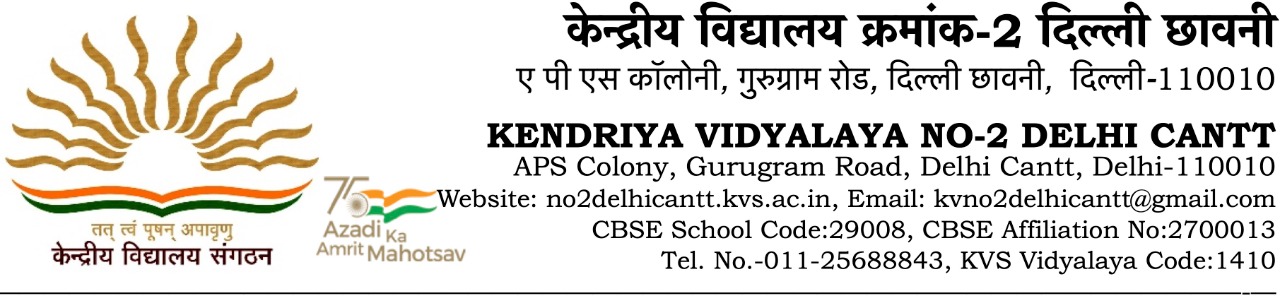   F.38/KV-2/DC/2023-24/       			                                     Dated: 22.05.2023प्रवेश सूचनाकक्षा ग्यारहवीं में वाणिज्य (केवल द्वितीय पाली) में दाखिले के सन्दर्भ में सर्व साधारण को सूचित किया जाता है कि केन्द्रीय विद्यालय सं. 2 दिल्ली छावनी में कक्षा ग्यारहवीं में वाणिज्य में प्रवेश हेतु कुछ रिक्तियां हैंI अतः रिक्तियों की पूर्ति हेतु आवेदन आमंत्रित हैंI पंजीकरण प्रक्रिया पंजीकरण फॉर्म द्वारा की जाएगीI निर्धारित पंजीकरण आवेदन प्रपत्र विद्यालय की वेबसाइट https://no2delhicantt.kvs.ac.in/ पर उपलब्ध हैIसभी अभिभावक निर्धारित प्रपत्र विधिवत भरने के उपरांत विद्यालय में अंतिम तिथि दिनांक 27.05.2023 समय अपराह्न 03:00 बजे तक आवश्य जमा करा देंIफॉर्म जमा कराने का समय- 12:00 से 03:00 बजेI चयन सूचि दिनांक 31.05.2023 को 2:00 बजे वेबसाइट पर डाल दी जाएगीI पंजीकरण हेतु आवश्यक दस्तावेज की छायाप्रति संलग्न करेंIकक्षा 10 की अंकतालिकाआधार कार्डनिवास प्रमाण पत्रजाति प्रमाण पत्र (यदि है)प्राचार्य